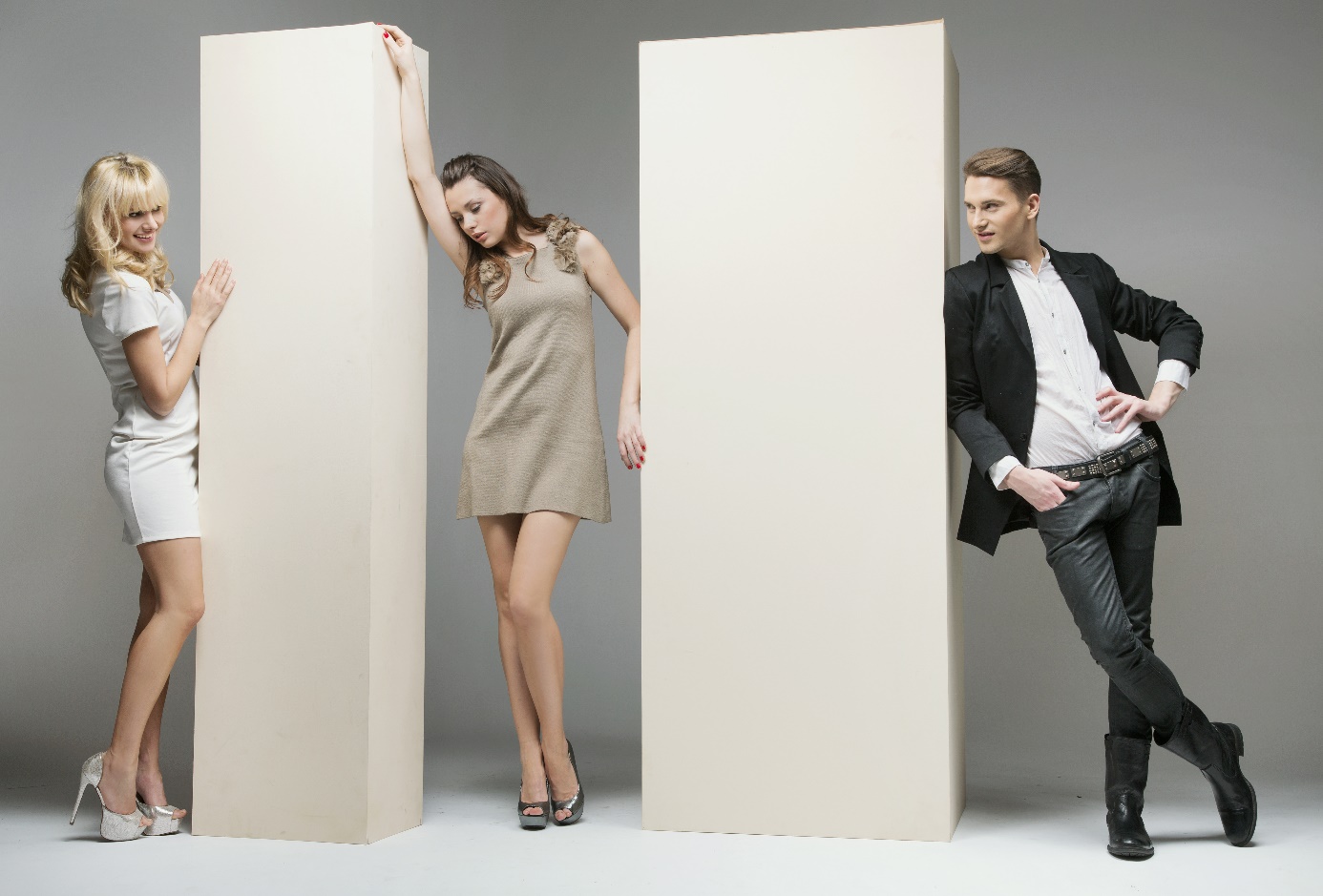 Souhaiterais-tu commencer ton avenir professionnel par une formation de base intéressante ?Si tu aimes la mode….Si tu recherches des contacts humains et vas volontiers au-devant des gens…Si tu t’exprimes aisément à l’oral…Si tu soignes ton apparence qui est plutôt « stylée »…Si tu as l’esprit d’équipe et es prêt/e à t’engager… Nous offrons dès la rentrée scolaire 2021Une place de formation en Gestionnaire du commerce de détail en TextileTu as encore des questions ?Adresse-toi à notre personnel de vente qui te renseigneront volontiers au sujet de notre profession et de la place de formation proposéeNous nous réjouissons de recevoir ta candidatureEnvoie-nous ta candidature (lettre de motivation, curriculum vitae, bulletin scolaires et Multicheck) à l’attention de Monsieur/ Madame …………… au plus tard le …………………. .